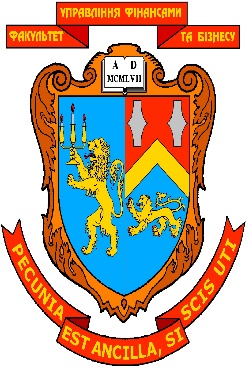 Робоча програма навчальної дисципліни :  «Облік і оподаткування за видами економічної діяльності»для студентів за галуззю знань: 07 «Управління та адміністрування»спеціальності: 071 «Облік і оподаткування»спеціалізації : Облік, аналіз та фінансові розслідуванняосвітнього ступеня: магістрденної форми навчання“28” серпня 2020 року – 20 с.Розробник: Шот А.П., доцент кафедри обліку, аналізу і контролю, к.е.н., доцент    (вказати авторів, їхні посади, наукові ступені та вчені звання)Розглянуто  та  ухвалено  на  засіданні  кафедри обліку, аналізу і контролюПротокол № 1 від “28” серпня 2020 р.В.о. завідувача кафедри _____________              Романів Є.М.                                                             (підпис)                        (прізвище, ініціали)Розглянуто  та  ухвалено  Вченою радою факультету управління фінансами та бізнесуПротокол № 1 від  “28” серпня 2020 р.© Шот А.П.,  2020 рік© ЛНУ імені Івана Франка, 2020 рікРОЗДІЛ 1. Пояснювальна запискаЗа роки незалежності України була зроблена велика робота з розвитку і вдосконалення як системи бухгалтерського обліку так і оподаткування суб’єктів господарювання. Це стосується як інститутів, відповідальних за обчислення, стягнення і розподіл податків, так і нормативно-правової бази з обліку та оподаткування. Важливим завданням, незважаючи на відносну замкнутість податкової системи на фіскальних функціях, не перешкоджання економічному розвитку СГД. Збалансовані рішення щодо ефективного розвитку підприємництва повинні базуватися на таких наукових принципах і положеннях, які б враховували як потреби суб’єктів обліку та оподаткування в ринкових умовах господарювання, так і державні інтереси. Створення та функціонування підприємств, що відносяться до різних видів економічної діяльності вимагає і відповідних знань щодо специфіки обліку та оподаткування їх діяльності.Предмет навчальної дисципліниПредметом навчальної дисципліни є облік фінансово-господарської діяльності підприємств різних видів економічної діяльності, а також оподаткування результатів їх діяльності.Об'єктом  навчальної дисципліни є особливості організації, введення обліку та оподаткування підприємств торгівлі, сільського господарства, будівництва та в транспортних організаціях, страховій сфері, туристичного та готельного бізнесу.Мета навчальної дисципліниМетою  навчальної дисципліни «Облік і оподаткування за видами економічної діяльності» є  формування системи базових знань у сфері обліку та оподаткуванні суб’єктів господарської діяльності, які відносяться до різних видів економічної діяльності. Основні завданняДля досягнення мети поставлені такі основні завдання:розуміння концептуальних засад загальної системи та спеціальних режимів оподаткування; набуття вмінь нарахування та сплати податків (обов’язкових платежів) та зборів при різних системах оподаткування суб’єктами господарювання;засвоєння основних принципів та особливостей ведення обліку на підприємствами різних видів економічної діяльності;оволодіння навичками самостійного відображення в обліку операцій на підприємствах торгівлі, сільського господарства, будівництва та в транспортних організаціях та ін.Місце навчальної дисципліни в структурно-логічній схемі Навчальна дисципліна «Облік і оподаткування за видами економічної діяльності» є нормативною дисципліною підготовки магістрів з обліку і оподаткування. Вона формує базу знань та взаємопов’язана з такими дисциплінами, як «Фінансовий облік», «Фінансовий аналіз», «Організація обліку і оптимізація оподаткування», «Стратегічний управлінський облік», «Звітність підприємств», «Бухгалтерський облік в галузях економіки», «Фінансовий контроль в галузях економіки» та ін.Вимоги до компетентностей, знань і умінь:В результаті вивчення навчальної дисципліни у студента мають бути сформовані такі компетентності :загальні:вміння виявляти, ставити та вирішувати проблеми; здатність проведення досліджень на відповідному рівні; здатність генерувати нові ідеї (креативність);здатність до пошуку, оброблення та аналізу інформації з різних джерел; здатність спілкуватися з представниками інших професійних груп різного рівня (з експертами з інших галузей знань/видів економічної діяльності); цінування та повага різноманітності та мультикультурності;здатність діяти на основі етичних міркувань (мотивів); здатність оцінювати та забезпечувати якість виконуваних робіт; здатність до абстрактного мислення, аналізу та синтезу; здатність планувати і проводити наукові дослідження, готувати результати наукових робіт до оприлюднення.спеціальні:здатність формувати та використовувати облікову інформацію для прийняття ефективних управлінських рішень на всіх рівнях управління підприємством в цілях підвищення ефективності, результативності та соціальної відповідальності бізнесу. здатність застосовувати теоретичні, методичні і практичні підходи щодо організації обліку, контролю, планування та оптимізації податкових розрахунків. здатність формулювати завдання, удосконалювати методики та впроваджувати сучасні методи фінансового та управлінського обліку, аналізу, аудиту і оподаткування у відповідності зі стратегічними цілями підприємства. здатність здійснювати діяльність з консультування власників, менеджменту підприємства та інших користувачів інформації у сфері обліку, аналізу, контролю, аудиту, оподаткування. здатність проводити наукові дослідження з метою вирішення актуальних завдань теорії, методики, організації та практики обліку, аудиту, аналізу, контролю та оподаткування.Вивчення навчальної дисципліни «Облік і оподаткування за видами економічної діяльності» передбачає досягнення такого кваліфікаційного рівня підготовки фахівця, за якого він повинен:знати:нормативні-правові документи, які регламентують ведення обліку та оподаткування господарських операцій на підприємствах торгівлі, сільського господарства, транспорту та будівництва, фінансовій та страховій сферах, туристичному та готельному бізнесі;особливості організації обліку підприємств різних видів економічної діяльності;особливості оподаткування СГД за видами діяльності та системами оподаткування;місце і значення облікової та податкової систем в інформаційному забезпеченні користувачів обліково-аналітичної інформації у вирішенні проблем в сфері соціальної, економічної і екологічної відповідальності підприємств;сутність об’єктів обліку, оподаткування та розуміти їх роль і місце в господарській діяльності. вміти:правильно застосовувати податкове законодавство, з врахуванням особливостей оподаткування підприємств різних видів економічної діяльності;застосовувати в практичній діяльності законодавчі та нормативні матеріали щодо ведення обліку в торговельних, транспортних, сільськогосподарських і будівельних та інших підприємствах;вирішувати завдання різних видів складності щодо ведення обліку та оподаткування операцій на підприємствах різних видів економічної діяльності;використовувати математичний інструментарій для дослідження соціально-економічних процесів, розв’язання прикладних завдань в сфері обліку та оподаткування; застосовувати знання права та податкового законодавства в практичній діяльності суб’єктів господарювання; ідентифікувати та оцінювати ризики недосягнення управлінських цілей суб’єкта господарювання, недотримання ним законодавства та регулювання діяльності, недостовірності звітності, збереження й використання його ресурсів; демонструвати розуміння вимог щодо професійної діяльності, зумовлених необхідністю забезпечення сталого розвитку України, її зміцнення як демократичної, соціальної, правової держави. Програмні  результативміти розвивати та підвищувати свій загальнокультурний і професійний рівень, самостійно освоювати нові методи роботи та знання щодо комплексного бачення сучасних проблем економіки та управління;знати теорію, методику і практику формування облікової інформації за стадіями облікового процесу і контролю для сучасних і потенційних потреб управління суб’єктами господарювання з урахуванням професійного судження;обґрунтовувати вибір оптимальної системи оподаткування діяльності суб’єкта господарювання на підставі діючого податкового законодавства; застосовувати наукові методи досліджень у сфері обліку, аудиту, аналізу, контролю та оподаткування та імплементувати їх у професійну діяльність та господарську практику. готувати й обґрунтовувати висновки задля консультування власників, менеджменту суб’єкта господарювання та інших користувачів інформації у сфері обліку, аналізу, контролю, аудиту, оподаткування;дотримуватися норм професійної та академічної етики, підтримувати врівноважені стосунки з членами колективу (команди), споживачами, контрагентами, контактними аудиторіями;вміти генерувати нові ідеї в сфері обліку, аналізу, аудиту та оподаткування; аналізувати і оцінювати закономірності і тенденції розвитку обліку, аналізу та аудиту, оподаткування.Опанування навчальною дисципліною «Облік і оподаткування за видами економічної діяльності» повинно забезпечувати необхідний рівень сформованості вмінь:Навчальна програма складена на 4 кредити.Форми контролю – екзамен.РОЗДІЛ 2. ОПИС ПРЕДМЕТА НАВЧАЛЬНОЇ ДИСЦИПЛІНИ«ОБЛІК І ОПОДАТКУВАННЯ ЗА ВИДАМИ ЕКОНОМІЧНОЇ ДІЯЛЬНОСТІ»РОЗДІЛ 3.   Тематичний план навчальної дисципліни «ОБЛІК І ОПОДАТКУВАННЯ ЗА ВИДАМИ ЕКОНОМІЧНОЇ ДІЯЛЬНОСТІ»РОЗДІЛ 4.   Зміст навчальної дисципліни «ОБЛІК І ОПОДАТКУВАННЯ ЗА ВИДАМИ ЕКОНОМІЧНОЇ ДІЯЛЬНОСТІ»Тема 1. Організація обліку і оподаткування СГД за видами економічної діяльності Поняття суб’єкта господарювання та його характеристика. Права та обов’язки суб’єктів господарювання. Класифікація видів суб’єктів господарської діяльності.Класифікація видів економічної діяльності та підприємств за видами економічної діяльності. Нормативно-правове забезпечення обліку та оподаткування діяльності підприємств. Концептуальні основи оподаткування суб’єктів господарювання. Види систем оподаткування СГ. Порядок вибору форми обліку та системи оподаткування суб’єкта господарської діяльності. Переваги та недоліки загальної та спрощеної системи обліку та оподаткування.Тема 2. Особливості обліку та оподаткування виробників сільськогосподарської продукціїПодаткова політика в аграрному секторі економіки України. Класифікація видів діяльності сільгоспвиробників. Спеціальний режим оподаткування виробників сільськогосподарської продукції.Об’єкт, база та ставки ЄП для сільськогосподарських товаровиробниківОсобливості бухгалтерського обліку у сільськогосподарському виробництві. Облік довгострокових та поточних біологічних активів. Особливості обліку витрат на виробництво та калькулювання собівартості продукції основного і допоміжного виробництва. Облік готової продукції та її реалізації.Тема 3. Облік та оподаткування діяльності підприємств будівельної галузіПодаткове стимулювання діяльності будівельних підприємств України. Особливості оподаткування підприємств будівельної галузі за довгостроковими контрактами. Порядок оподаткування будівельно-монтажних робіт під час будівництва доступного житла. Особливості оподаткування податком на додану вартість операцій з поставки житла. Пільгове оподаткування інвестиційних проектів будівництва. Особливості будівельного виробництва та їх вплив на організацію обліку. Облік витрат та доходів у підрядника та забудовника.Тема 4. Особливості бухгалтерського обліку та оподаткування в торговельних підприємствах Оподаткування діяльності торгівельних підприємств. Особливості нарахування та сплати ПДВ при переміщенні товарів через кордон. Порядок нарахування та сплати акцизного та інших податків торгівельними підприємствами.Облік на підприємствах роздрібної та оптової торгівлі. Облік експортно-імпортних операцій. Особливості обліку бартерних операцій.Тема 5. Особливості обліку та оподаткування транспортно-експедиторської діяльностіПравові засади транспортно-експедиторської діяльності суб’єктів господарювання. Особливості оподаткування транспортно-експедиторської діяльності податком на прибуток. Особливості оподаткування поставки транспортно-експедиторських послуг податком на додану вартість.Галузеві особливості автотранспорту та їх вплив на організацію обліку. Особливості  обліку доходів, витрат та калькулювання продукції (послуг) автотранспортних підприємств.Тема 6. Особливості обліку та оподаткування туристичної діяльності і готельного бізнесуТуристична діяльність в Україні та її державне регулювання. Туроператори та турагенти – як платники податків та зборів. Особливості оподаткування підприємств готельного бізнесу. Особливості організації обліку туристичної діяльності. Облік діяльності туроператора та турагента. Облік реалізації турпродукту. Облік інформаційних туристичних послуг. Облік витрат і доходів у підприємствах готельного бізнесу.РОЗДІЛ 5.  Список рекомендованої літературиПодатковий кодекс України від 02.12.2010 р. № 2755-VI [Електронний ресурс]. - Режим доступу : https://zakon.rada.gov.ua/laws/show/2755-17.Господарський кодекс України від 16.01.2003 р. № 436-ІУ [Електронний ресурс]. - Режим доступу : https://zakon.rada.gov.ua/laws/show/436-15. Митний кодекс від 13.03.2012 р. № 4495-VI [Електронний ресурс]. - Режим доступу : https://zakon.rada.gov.ua/laws/show/4495-17.Цивільний кодекс України від 16.01.2003 р. № 435-IV [Електронний ресурс]. - Режим доступу : https://zakon.rada.gov.ua/laws/show/435-15.Кодекс України про адміністративні правопорушення від 07.12.84 р. № 8073-X [Електронний ресурс]. - Режим доступу : https://zakon.rada.gov.ua/laws/show/80731-10Закон України «Про архітектурну діяльність» від 20.05.99 р. № 687-XIV [Електронний ресурс]. - Режим доступу : https://zakon.rada.gov.ua/laws/show/687-14Закон України «Про фінансові послуги та державне регулювання ринків фінансових послуг» № 2264 - III від 12.07.2007р. [Електронний ресурс]. - Режим доступу :  https://zakon.rada.gov.ua/laws/show/2664-14. Закон України «Про дорожній рух» від  30.06.93 р.  №3353-ХІІ [Електронний ресурс]. - Режим доступу : https://zakon.rada.gov.ua/laws/show/3353-12#TextЗакон України «Про бухгалтерський облік та фінансову звітність в Україні» 
від 16.07.1999 р. № 996 – ХІV [Електронний ресурс]. - Режим доступу : https://zakon.rada.gov.ua/laws/show/996-14 . Закон України «Про внесення змін до Закону України «Про бухгалтерський облік та фінансову звітність в Україні» щодо удосконалення деяких положень» від 05.10. 2017 р.  № 2164-VIII [Електронний ресурс]. - Режим доступу : https://zakon.rada.gov.ua/ laws/show/2164-19.Закон України «Про державну підтримку сільського господарства України» від 24.06.2004р. № 1877-IV [Електронний ресурс]. - Режим доступу : https://zakon.rada.gov.ua/ laws/show/1877-15.Закон України «Про оцінку земель» від 11.12.2003р № 1378-IV [Електронний ресурс]. - Режим доступу : https://zakon.rada.gov.ua/laws/show/1378-15. Закон України «Про внесення змін до Податкового кодексу України та деяких законодавчих актів України щодо податкової реформи»  від 28.12. 2014 р. № 71-VIII [Електронний ресурс]. - Режим доступу : https://zakon.rada.gov.ua/laws/show/71-19.Закон України «Про туризм» вiд 15.09.1995 р. № 324/95-ВР [Електронний ресурс]. - Режим доступу : https://zakon.rada.gov.ua/laws/show/324/95-%D0%B2%D1%80.Закон України «Про стимулювання інвестиційної діяльності у пріоритетних галузях економіки з метою створення нових робочих місць» від 06.09.2012 р. №5211 [Електронний ресурс]. - Режим доступу : https://zakon.rada.gov.ua/laws/show/5205-17.Закон України «Про захист прав споживачів» від 15.12. 1993 р. № 3682 [Електронний ресурс]. - Режим доступу :  https://zakon.rada.gov.ua/laws/show/3682-12Закон України «Про міжнародні договори» від 29.06.2004 р. № 1906-IV [Електронний ресурс]. - Режим доступу : https://zakon.rada.gov.ua/laws/show/1906-15.Закон України «Про транспортно-експедиторську діяльність» від 01.07.2004 р. № 1955-1У [Електронний ресурс]. - Режим доступу : https://zakon.rada.gov.ua/laws/show/1955-15Закон України «Про автомобільний транспорт» в редакції закону від 23.02. 2006 р. № 3492-1У [Електронний ресурс]. - Режим доступу :  https://zakon.rada.gov.ua/laws/show/2344-14Наказ Міністерства доходів і зборів «Про затвердження форми Книги обліку доходів і витрат, яку ведуть фізичні особи – підприємці, крім осіб, що обрали спрощену систему оподаткування, і фізичні особи, які провадять незалежну професійну діяльність, та Порядку її ведення» від 16.09.2013 р. № 481[Електронний ресурс]. - Режим доступу : https://zakon.rada.gov.ua/laws/show/z1686-13. Наказ Держкомстату України «Про затвердження методологічних положень щодо визначення основного виду економічної діяльності підприємства» від 14.12.2006  № 607 [Електронний ресурс]. - Режим доступу :  http://search.ligazakon.ua/l_doc2.nsf/link1/FIN25473.html.Про затвердження Правил користування готелями й аналогічними засобами розміщення та надання готельних послуг: Наказ Державної Туристичної Адміністрації України від 16.03.2004.р. №19 [Електронний ресурс]. - Режим доступу :  https://ips.ligazakon.net/document/reg9012?an=148&ed=2009_10_19. Постанова Кабінету Міністрів України «Про затвердження загальних умов укладання і виконання договорів підряду у капітальному будівництві» від 01.08.2005 р. № 668 [Електронний ресурс]. - Режим доступу :  https://zakon.rada.gov.ua/laws/show/668-2005-%D0%BF.Постанова Кабінету Міністрів України «Про затвердження Порядку надання послуг з тимчасового розміщення (проживання)» від 15.03.2006 р. № 297 [Електронний ресурс]. - Режим доступу :  https://zakon.rada.gov.ua/laws/show/297-2006-%D0%BFРозпорядження Кабінету Міністрів України «Про затвердження переліку пріоритетних галузей економіки» від 14.08.2013р. № 843-р. [Електронний ресурс]. - Режим доступу :  https://zakon.rada.gov.ua/laws/show/843-2013-%D1%80.Положенням про інвентаризацію активів та зобов’язань, затверджено Наказом Міністерства фінансів України від 02.09.2014 р. № 879 [Електронний ресурс]. - Режим доступу :  https://zakon.rada.gov.ua/laws/show/z1365-14НП(С)БО 9 «Запаси», затверджено Наказом МФУ від 20.10. 1999 р. № 246 [Електронний ресурс]. - Режим доступу :  https://zakon.rada.gov.ua/laws/show/z0751-99Положення (стандарт) бухгалтерського обліку 30 «Біологічні активи», затверджено наказом МФУ від 18.11.2005 р. № 790 [Електронний ресурс]. - Режим доступу :  https://zakon.rada.gov.ua/laws/show/z1456-05НП(С)БО 16 «Витрати», затверджено наказом МФУ від 31.12.99 р. № 318 [Електронний ресурс]. - Режим доступу :  https://zakon.rada.gov.ua/laws/show/z0027-00НП(С)БО 18 «Будівельні контракти», затверджено Наказом МФУ від 28.04.2001р. № 205 [Електронний ресурс]. - Режим доступу :  https://zakon.rada.gov.ua/laws/show/z0433-01НП(С)БО 21 «Вплив змін валютних курсів» затверджено наказом МФУ від 10.08.2000 р. №193 [Електронний ресурс]. - Режим доступу :  https://zakon.rada.gov.ua/laws/show/z0515-00.Інструкція про порядок ведення документообігу при наданні готельних послуг у ДП «Укркомунобслуговування». Затверджено наказом Держкомітету будівництва, архітектури та житлової політики України від 13.10.2000 р. № 230 [Електронний ресурс]. - Режим доступу : https://ips.ligazakon.net/document/fin2209?an=377&ed=2000_10_13Інструкція про порядок оформлення ваучера на надання туристичних послуг та його використання. Наказ Держтурадміністрації України від 06.06.2005 р.  № 50 [Електронний ресурс]. - Режим доступу :  https://zakon.rada.gov.ua/laws/show/z0765-05 План рахунків бухгалтерського обліку активів, капіталу, зобов’язань 
і господарських операцій підприємств і організацій. Наказ МФУ від 30.11.1999 р. № 291 [Електронний ресурс]. - Режим доступу :  https://zakon.rada.gov.ua/laws/show/z0893-99. Методичні рекомендації щодо відображення в бухгалтерському обліку операцій з формування власного капіталу та залучення майна колишніх членів колективних сільськогосподарських підприємств новоствореними сільськогосподарськими підприємствами, затверджено наказом Міністерства аграрної політики України від 02.07.2001 р. № 190 [Електронний ресурс]. - Режим доступу :   https://ips.ligazakon.net /document/FIN2965.Про затвердження спеціалізованих форм регістрів журнально-ордерної форми обліку               для сільськогосподарських підприємств та Методичних рекомендацій щодо їх застосування, затверджено наказом Міністерства аграрної політики України від 04.06.2009 р. № 390 [Електронний ресурс]. - Режим доступу :  https://zakon.rada.gov.ua/ rada/ show/v0390555-09.Методичні рекомендації з планування, обліку і калькулювання собівартості продукції (робіт, послуг) сільськогосподарських підприємств, затверджено наказом Міністерства аграрної політики України від 28.05.2001 р. №132 [Електронний ресурс]. - Режим доступу :  https://zakon.rada.gov.ua/rada/show/v0132555-01/ed20051031/ find?text=%C2%E8%F2% F0%E0% F2%E8+%ED%E0+%E7%E1%F3%F2.Лист ДФС «Про забезпечення сплати акцизного податку з роздрібного продажу»  від 20.01.2015 р. № 1519/7/99-99-19-03-03-17 [Електронний ресурс]. - Режим доступу :  http://sfs.gov.ua/podatki-ta-zbori/zagalnoderjavni-podatki/aktsizniy-podatok/listi-dps/179767.htmlМетодичні рекомендації з формування складу витрат та порядку їх планування в торгівельній діяльності. Затверджено наказом Міністерства економіки та з питань Європейської інтеграції України від 22.05.2002 р. №145 [Електронний ресурс]. - Режим доступу :  https://ips.ligazakon.net/document/me02094?an=1140&ed=2010_03_02Атамас П. Й. Бухгалтерський облік у галузях економіки. 2-ге вид. навч. посіб. – К. : Центр учбової літератури, 2010. – 392 с. Балченко З. А. Бухгалтерський облік в туризмі і готелях України: навч. посіб. / З.А. Балченко. - К.: КУТЕП, 2006. - 232 с. [Електронний ресурс]. - Режим доступу :  https://tourism-book.com/pbooks/book-25/ua/Гончарук С.М., Шот А.П. Збірник нормативно-правових актів з фінансового обліку. Інформаційно-довідкове видання. – Львів. : ЛДФА, 2012. – 296 с. Гура Н.О. Облік видів економічної діяльності: навч. посіб. - К.: Знання, 2004. - 541 с. [Електронний ресурс]. - Режим доступу :  https://dt-kt.net/books/book-14/Організація готельного обслуговування: підручник / Мальська М.П., Пандяк І.Г. – К., 2011. – 366 с. [Електронний ресурс] / Режим доступу: http://westudents.com.ua/knigi/605-organzatsya-gotelnogo-obslugovuvannyamalska-mp.html. Облік у галузях економіки (у схемах і таблицях) [Текст] : навч. посіб. / З. В. Задорожний, Є. К. Ковальчук, В. М. Панасюк, О. Г. Бродовська. – 2-ге вид., доповн. і переробл. – Тернопіль : ТНЕУ, 2015. – 192 с.Свідерський Є. І. Бухгалтерський облік у галузях економіки: навч. посіб. - К.: КНЕУ, 2004. - 233 с. [Електронний ресурс] / Режим доступу: https://buklib.net/books/21902/Бухгалтерський облік за видами економічної діяльності. Чернікова І.Б., Дергільова Г.С., Нестеренко І.С. : навч. посіб. – Х.: Видавництво «Форт», 2015. – 200 с. Бухгалтерський облік у галузях економіки: Підруч. для студ. вищ. навч. закл. / В. Б. Захожай, М. Ф. Базась, М. М. Матюха, В. М. Базась; За ред. В. Б. Захожая, М. Ф. Базася. - К.: МАУП, 2005. - 968 с.Оподаткування суб’єктів господарювання: навч. посіб. / [В. П. Хомутенко, І. С. Луценко, А.В. Хомутенко, О. Г. Волкова]; за заг. ред. В.П. Хомутенко. – Одеса: «ВМВ», 2014. – 418с.Шот А.П. Облік і оподаткування за видами економічної діяльності. Опорний конспект лекцій. – Львів. ‐ 2018. – 117 с.Національний Банк України [Електронний ресурс]. – Режим доступу: http://www.bank.gov.ua/.Публічний звіт про діяльність Міндоходів [Електронний ресурс]. – Режим доступу:http://minrd.gov.ua/data/files/10866.pdf. Торгово-промислова палата України – [Електронний ресурс]. – Режим доступу: http://ata.ucci.org.ua/ua/start/default.html.Центр соціально-економічних досліджень [Електронний ресурс]. – Режим доступу : http://www.case-ukraine.com.uaРОЗДІЛ 6. ГРАФІК РОЗПОДІЛУ НАВЧАЛЬНОГО ЧАСУ ЗА ТЕМАМИ НАВЧАЛЬНОЇ ДИСЦИПЛІНИ І ВИДАМИ НАВЧАЛЬНОЇ РОБОТИ ЗА ОППРОЗДІЛ 7. КАЛЕНДАРНО–ТЕМАТИЧНИЙ ПЛАН АУДИТОРНИХ ЗАНЯТЬ7.1.КАЛЕНДАРНО-ТЕМАТИЧНИЙ ПЛАН ЛЕКЦІЙНИХ ЗАНЯТЬ7. 2. КАЛЕНДАРНО-ТЕМАТИЧНИЙ ПЛАН ПРАКТИЧНИХ ЗАНЯТЬ, КОНТРОЛЬНИХ РОБІТ7.3  Графік  консультаційРОЗДІЛ 8. ПЕРЕЛІК ПИТАНЬ, ЩО ВИНОСЯТЬСЯ НА ПІДСУМКОВИЙ КОНТРОЛЬ (екзамен)Поняття суб’єкта господарювання та його характеристика. Права та обов’язки суб’єктів господарювання. Класифікація видів суб’єктів господарської діяльності.Класифікація видів економічної діяльності та підприємств за видами економічної діяльності. Нормативно-правове забезпечення обліку та оподаткування діяльності підприємств. Концептуальні основи оподаткування суб’єктів господарювання. Види систем оподаткування суб’єктів господарювання. Порядок вибору форми обліку та системи оподаткування суб’єкта господарської діяльності. Переваги та недоліки загальної та спрощеної системи обліку та оподаткування.Податкова політика в аграрному секторі економіки України. Класифікація видів діяльності сільгоспвиробників. Спеціальний режим оподаткування виробників сільськогосподарської продукції.Об’єкт, база та ставки ЄП для сільськогосподарських товаровиробниківОсобливості бухгалтерського обліку у сільськогосподарському виробництві. Облік довгострокових та поточних біологічних активів. Особливості обліку витрат на виробництво та калькулювання собівартості продукції основного і допоміжного виробництва. Облік готової продукції та її реалізації.Податкове стимулювання діяльності будівельних підприємств України. Особливості оподаткування підприємств будівельної галузі за довгостроковими контрактами. Порядок оподаткування будівельно-монтажних робіт під час будівництва доступного житла. Особливості оподаткування податком на додану вартість операцій з поставки житла.    Пільгове оподаткування інвестиційних проектів будівництва. Особливості будівельного виробництва та їх вплив на організацію обліку. Облік витрат та доходів у підрядника та забудовника.Оподаткування діяльності торгівельних підприємств. Особливості нарахування та сплати ПДВ при переміщенні товарів через кордон. Порядок нарахування та сплати акцизного та інших податків торгівельними підприємствами.Облік на підприємствах роздрібної та оптової торгівлі. Облік експортно-імпортних операцій. Особливості обліку бартерних операцій.Правові засади транспортно-експедиторської діяльності суб’єктів господарювання. Особливості оподаткування транспортно-експедиторської діяльності. Галузеві особливості автотранспорту та їх вплив на організацію обліку. Особливості  обліку доходів, витрат та калькулювання продукції (послуг) автотранспортних підприємств.Туристична діяльність в Україні та її державне регулювання. Туроператори та турагенти – як платники податків та зборів. Порядок оподаткування туроператорської та турагентської діяльності податком на додану вартість. Особливості оподаткування податком на прибуток турагентів та туроператорів.Оподаткування туристичної діяльності іншими податками та зборами. Податкові пільги для готельного бізнесу. Особливості організації обліку туристичної діяльності. Облік діяльності туроператора та турагента. Облік реалізації турпродукту. Облік інформаційних туристичних послуг. Облік витрат і доходів у підприємствах готельного бізнесу.РОЗДІЛ 9. МЕТОДИ ОЦІНЮВАННЯ ЗНАНЬ СТУДЕНТІВ Оцінювання навчальної діяльності студентів здійснюється відповідно до «Положення про контроль та оцінювання навчальних досягнень здобувачів вищої освіти Львівського національного університету імені Івана Франка» від 02.03.2020 р. 	Освітня діяльність студентів на практичних заняттях та за іншими видами робіт оцінюється згідно табл.9.1.	При оцінюванні знань студентів враховується (об’єкти контролю):  поточне тестування на практичному (семінарському) занятті, оцінка за індивідуальну, самостійну та контрольну роботу. Максимальна кількість балів, яку студент може отримати за результатами поточного контролю 50 балів, решта 50 балів на екзамені.Якщо студент набирає в сукупності менше ніж 51 бал, екзамен вважається не складеним. Студент отримує оцінку «незадовільно» і складає його повторно.Нижче подано таблицю оцінювання (визначення рейтингу) навчальної роботи студентів з навчальної дисципліни «Облік і оподаткування за видами економічної діяльності»Якщо студент набирає менше, ніж 51 бал, екзамен вважається нескладеним. Студент отримує оцінку «незадовільно» і складає екзамен повторно.9.1. ТАБЛИЦЯ ОЦІНЮВАННЯ (ВИЗНАЧЕННЯ РЕЙТИНГУ) НАВЧАЛЬНОЇ ДІЯЛЬНОСТІ СТУДЕНТІВ  *Розрахунок середнього балу : 6 тем х 5 балів = 30 балів; 30 балів ПР+10 балів КР+5 балів ІР+5 балів СР = 50 балів всього9.2  Система нарахування рейтингових балівта критерії оцінювання знань студентів9.3  Шкала оцінювання успішності студентівза результатами підсумкового контролюРОЗДІЛ 10.  МЕТОДИЧНЕ ЗАБЕЗПЕЧЕННЯ НАВЧАЛЬНОЇ ДИСЦИПЛІНИНавчально-методичне забезпечення кредитної системи організації навчальної дисципліни включає:стандарти вищої освіти;навчальні та робочі навчальні плани;робоча програма;навчальна програма;плани практичних (семінарських) занять та методичні матеріали їх проведення; методичні матеріали  та завдання до виконання самостійної та індивідуальної роботи;засоби діагностики знань студентів з навчальної дисципліни; завдання для виконання контрольної роботи;законодавчі та нормативно-правові акти;навчально-методичні матеріали з вивчення тем навчальної дисципліни.РОЗДІЛ 11.  МЕТОДИКИ АКТИВІЗАЦІЇ ПРОЦЕСУ НАВЧАННЯРОЗДІЛ 12.  РЕСУРСИ МЕРЕЖІ ІНТЕРНЕТРОЗДІЛ 13.  ЗМІНИ  І  ДОПОВНЕННЯ  ДО  РОБОЧОЇ  ПРОГРАМИНазва рівнясформованості вмінняЗміст критерію сформованості вмінняРепродуктивнийВміння відтворювати знання, передбачені даною програмоюАлгоритмічнийВміння використовувати знання в практичній діяльності при розв’язанні типових завдань та виробничих ситуаційТворчий Здійснювати евристичний пошук 
і використовувати знання для розв’язання нестандартних завдань та проблемних ситуаційХарактеристика навчальної дисципліниХарактеристика навчальної дисципліниХарактеристика навчальної дисципліниХарактеристика навчальної дисципліниХарактеристика навчальної дисципліниХарактеристика навчальної дисципліниХарактеристика навчальної дисципліниХарактеристика навчальної дисципліниШифр та найменування галузі знань07 «Управління та адміністрування»Шифр та найменування галузі знань07 «Управління та адміністрування»Цикл дисциплін за навчальним планом:Вибіркова дисципліна циклу професійної та практичної підготовкиЦикл дисциплін за навчальним планом:Вибіркова дисципліна циклу професійної та практичної підготовкиЦикл дисциплін за навчальним планом:Вибіркова дисципліна циклу професійної та практичної підготовкиЦикл дисциплін за навчальним планом:Вибіркова дисципліна циклу професійної та практичної підготовкиЦикл дисциплін за навчальним планом:Вибіркова дисципліна циклу професійної та практичної підготовкиЦикл дисциплін за навчальним планом:Вибіркова дисципліна циклу професійної та практичної підготовкиКод та назва спеціальності:071«Облік і оподаткування»Код та назва спеціальності:071«Облік і оподаткування»Освітній ступінь:магістрОсвітній ступінь:магістрОсвітній ступінь:магістрОсвітній ступінь:магістрОсвітній ступінь:магістрОсвітній ступінь:магістрКурс: 1Семестр: 1Курс: 1Семестр: 1Методи навчання:лекції, практичні і семінарські заняття, самостійна та індивідуальна робота, робота в бібліотеці, Інтернеті,  індивідуальні заняття, тощоМетоди навчання:лекції, практичні і семінарські заняття, самостійна та індивідуальна робота, робота в бібліотеці, Інтернеті,  індивідуальні заняття, тощоМетоди навчання:лекції, практичні і семінарські заняття, самостійна та індивідуальна робота, робота в бібліотеці, Інтернеті,  індивідуальні заняття, тощоМетоди навчання:лекції, практичні і семінарські заняття, самостійна та індивідуальна робота, робота в бібліотеці, Інтернеті,  індивідуальні заняття, тощоМетоди навчання:лекції, практичні і семінарські заняття, самостійна та індивідуальна робота, робота в бібліотеці, Інтернеті,  індивідуальні заняття, тощоМетоди навчання:лекції, практичні і семінарські заняття, самостійна та індивідуальна робота, робота в бібліотеці, Інтернеті,  індивідуальні заняття, тощоКількість кредитівECTSКількість годин Кількість аудиторних годинЛекціїСемінари,практичні,лабораторніЗаліки по модулях(контрольніроботи)Самостійна робота студента(СРС)Індивідуальна роботастудента(ІР)412048321424230Кількість тижневих годинКількість тижневих годинКількість змістових модулів (тем)Кількість змістових модулів (тем)Кількість заліків по модулях/контрольних робітКількість заліків по модулях/контрольних робітВид контролюВид контролю446611екзаменекзаменНомер темиНазва темиТема 1Організація обліку і оподаткування СГД за видами економічної діяльностіТема 2Особливості обліку та оподаткування виробників сільськогосподарської продукціїТема 3Облік та оподаткування діяльності підприємств будівельної галузіТема 4Особливості бухгалтерського обліку та оподаткування в торговельних підприємствах Тема 5Особливості обліку та оподаткування транспортно-експедиторської діяльностіТема 6Особливості обліку та оподаткування туристичної діяльності і готельного бізнесу№ темиНазва розділу, темиКількість годин за ОППКількість годин за ОППКількість годин за ОППРозподіл аудиторнихгодинРозподіл аудиторнихгодинРозподіл аудиторнихгодин№ темиНазва розділу, темиВсьогоу тому числіу тому числіЛекціїПрактичніКонтрольна робота№ темиНазва розділу, темиВсьогоСРС/ ІРСАудиторніЛекціїПрактичніКонтрольна робота12345678Тема 1Вступ. Організація обліку і оподаткування СГД за видами економічної діяльності126642-Тема 2Особливості обліку та оподаткування виробників сільськогосподарської продукції1881064-Тема 3Облік та оподаткування діяльності підприємств будівельної галузі146862-Тема 4Особливості бухгалтерського обліку та оподаткування торгівельної діяльності1810862-12345678Тема 5Особливості обліку та оподаткування транспортно –експедиторської діяльності146862-Тема 6Особливості обліку та оподаткування туристичної діяльності і готельного бізнесу126642-Контрольна робота2-2-2Індивідуальна робота3042/30----Разом:120724832142№з/пТема лекційного заняттяКількістьгодин1Тема 1. Організація обліку і оподаткування СГД за видами економічної діяльності42Тема 2. Особливості обліку та оподаткування виробників сільськогосподарської продукції63Тема 3. Облік та оподаткування діяльності підприємств будівельної галузі64Тема 4. Особливості бухгалтерського обліку та оподаткування в торговельних підприємствах 65Тема 5. Особливості обліку та оподаткування транспортно-експедиторської діяльності66Тема 6. Особливості обліку та оподаткування туристичної діяльності і готельного бізнесу4Усього годин32№з/пТема  практичного заняття. Контрольні роботи Кількістьгодин1Тема 1. Організація обліку і оподаткування СГД за видами економічної діяльності22Тема 2. Особливості обліку та оподаткування виробників сільськогосподарської продукції43Тема 3. Облік та оподаткування діяльності підприємств будівельної галузі24Тема 4. Особливості бухгалтерського обліку та оподаткування в торговельних підприємствах 25Тема 5. Особливості обліку та оподаткування транспортно-експедиторської діяльності26Тема 6. Особливості обліку та оподаткування туристичної діяльності і готельного бізнесу27Контрольна робота2Усього годин16№ з/пНазва розділу, теми, зміст консультаціїКількістьгодин1Тема 1. Організація обліку і оподаткування СГД за видами економічної діяльності12Тема 2. Особливості обліку та оподаткування виробників сільськогосподарської продукції13Тема 3. Облік та оподаткування діяльності підприємств будівельної галузі14Тема 4. Особливості бухгалтерського обліку та оподаткування в торговельних підприємствах 15Тема 5. Особливості обліку та оподаткування транспортно-експедиторської діяльності16Тема 6. Особливості обліку та оподаткування туристичної діяльності і готельного бізнесу17Консультація до КР1Разом годинРазом годин7Поточний контрольПоточний контрольІндивідуальнароботаСамостійна роботаВсього*ЕкзаменРазом ПРКРІндивідуальнароботаСамостійна роботаВсього*ЕкзаменРазом 6х5=3010555050100Види робіт.Критерії оцінювання знань студентівБалирейтингуМак.к-ть балівБали поточної успішності за участь у практичних заняттяхБали поточної успішності за участь у практичних заняттяхБали поточної успішності за участь у практичних заняттяхКритерії оцінювання6х5=30розгорнутий, вичерпний виклад змісту питанняповний перелік необхідних для розкриття змісту питання законодавчих та нормативних актів України, знання їх та обов’язкове посилання на них під час розкриття питаньправильне розкриття змісту бухгалтерських понять та визначеньдемонстрація здатності висловлення власної думкивикористання та аналіз даних статистичного, податкового, фінансового обліку під час розкриття питаньуміння вирішувати виробничі ситуації, складати бухгалтерські проведення, проводити розрахунки презентація (доповідь) змістовна, оформлена належним чином5порівняно з відповіддю на найвищий бал не зроблено розкриття хоча б одного з пунктів, указаних вище (якщо він потрібний для вичерпного розкриття питання)при розкритті змісту питання в цілому правильно за зазначеними вимогами все ж таки студентом допущені помилки під час розрахунку виробничої ситуації, задачі, використання необхідних документів, неточності у формулюванні бухгалтерських термінів, проте з допомогою викладача він швидко орієнтується і знаходить правильні відповіді4порівняно з відповіддю на найвищий бал не зроблено розкриття хоча б одного з пунктів, указаних вище (якщо він потрібний для вичерпного розкриття питання)допущені помилки при складанні бухгалтерських проведеньу відповіді відсутні належні докази і розрахунки, зроблені висновки не відповідають загальноприйнятим, хибні, характер відповіді дає підставу стверджувати, що студент неправильно зрозумів суть питання чи не знає правильної відповіді3порівняно з відповіддю на найвищий бал не зроблено розкриття дох чи більше пунктів, указаних вище (якщо вони  потрібні для вичерпного розкриття питання)у відповіді відсутні належні докази і розрахунки, зроблені висновки не відповідають загальноприйнятим, хибні, допущені грубі помилки і студент не може їх виправити2студент відсутній на занятті; студент не приймав участі в обговоренні питань, не готував доповіді, презентацій  02.  Самостійна робота студентів (СРС)2.  Самостійна робота студентів (СРС)2.  Самостійна робота студентів (СРС)Критерії оцінювання5дано правильних відповідей на тестові запитання від 90 до 100%5дано правильних відповідей на тестові запитання від 89 до 75%4дано правильних відповідей на тестові запитання від 74 до 51%3Менше 50 % правильних відповідей03.  Контрольна робота3.  Контрольна робота3.  Контрольна роботаКритерії оцінювання10Перший рівень (завдання 1) – завдання із вибором відповіді – тестові завданняЗавдання з вибором відповіді вважається виконаним правильно, якщо в картці тестування записана правильна відповідь. 5х0,21Другий рівень (завдання 2) – завдання з короткою відповіддю. Завдання з короткою відповіддю вважається виконаним правильно, якщо студент дав правильні визначення, коментарі тощо.5х0,21Третій рівень (завдання 3)  - практичне завдання, яке передбачає розв’язок задач, виробничих ситуацій. Розв’язок вважається правильним, якщо зроблені необхідні розрахунки, складені усі проведення, написано їх зміст.1х884.  Індивідуальна робота студента (ІРС)4.  Індивідуальна робота студента (ІРС)4.  Індивідуальна робота студента (ІРС)Критерії оцінювання5- робота виконана своєчасно, без помилок, естетично оформлена, є виробничі ситуації (задачі), статистична інформація, рисунки, таблиці, діаграми оформлені з дотриманням вимог, слайдів достатньо для розкриття теми5- робота виконана своєчасно із незначними помилками у розрахунках та акуратно оформлена, є виробничі ситуації (задачі), рисунки, таблиці, графіки; аналітичної, статистичної інформації та слайдів не достатньо для розкриття теми4- робота виконана своєчасно із допущеними значними помилками у розрахунках, задачах, оформлена не зовсім естетично, без використання статистичної інформації, рисунків, таблиць, слайди оформлені не акуратно3- робота виконана не своєчасно із допущеними значними помилками у розрахунках,  задачах, оформлена не зовсім естетично, розрахунки підлягають виправленню, інформація застаріла, слайди та графічний матеріал відсутні тощо2- відсутність  роботи, повторне виконання із грубими помилками 05.  Екзамен50Встановлено 3 рівні складності завдань.Перший рівень (завдання 1) – завдання із вибором відповіді – тестові завдання.Завдання з вибором відповіді вважається виконаним правильно, якщо дані правильні відповіді.5х210Другий рівень (завдання 2) – завдання з короткою відповіддю.Завдання з короткою відповіддю вважається виконаним правильно, якщо студент дав вірні визначення, коментарі тощо.5х210Третій рівень (завдання 3)  - практичне завдання, яке передбачає розв’язок задач, виробничих ситуацій.Розв’язок вважається правильним, якщо зроблені необхідні розрахунки, складені усі бухгалтерські проведення, написано їх зміст.1х3030Оцінка за шкалою ЕСТСОцінка за шкалою ЕСТСОцінка в балахОцінка за національною шкалоюОцінка за національною шкалоюОцінка за національною шкалоюОцінка за шкалою ЕСТСОцінка за шкалою ЕСТСОцінка в балахЕкзамен,диференційований залікЕкзамен,диференційований залікЗалікАвідмінно90 – 100відмінно5Зараховано Вдуже добре81 – 89добре4Зараховано Сдобре71 – 80добре4Зараховано Dзадовільно61 – 70задовільно3Зараховано Eдостатньо51 – 60задовільно3Зараховано FX(F)незадовільно0 – 50незадовільно 2Не зарахованоМетоди активізації процесу навчанняПрактичне застосування навчальних технологійПроблемні лекціїПроблемні лекціїПроблемні лекції направлені на розвиток логічного мислення студентів, коло питань теми обмежується двома-трьома ключовими моментами, використовується досвід зарубіжних навчальних закладів. Студентам під час лекцій роздається друкований матеріал, виділяються головні висновки з питань, що розглядаються. При читанні лекцій студентам даються питання для самостійного розмірковування, на які лектор    відповідає сам, не чекаючи відповідей студентівТема 1. Організація обліку і оподаткування СГД за видами економічної діяльності. Проблемні питання:1) Як правильно вибрати ефективну систему оподаткування СГД?.  2) Яка форма організації бухгалтерського обліку забезпечує мінімальні витрати ?.Тема 2. Особливості обліку та оподаткування виробників сільськогосподарської продукції.Проблемні питання:Порядок оформлення та отримання державних дотацій.Особливості оподаткування с/г товаровиробників. Робота в малих групах на практичних заняттяхРобота в малих групах на практичних заняттяхРобота в малих групах даєзмогу структурувати практичні заняття за формою і змістом, створює можливості для участі кожного студента в роботі за темою заняття, забезпечує формування особистісних якостей та досвіду спілкуванняТема 2. Особливості обліку та оподаткування виробників сільськогосподарської продукції. Робота в малих групах при вирішенні виробничих ситуацій та розв’язку задач по нарахуванню єдиного податку.Тема 4. Особливості бухгалтерського обліку та оподаткування в торговельних підприємствах. Робота в малих групах при вирішенні виробничих ситуацій та розв’язку задач пов’язаних з реалізацією товарів на експорт та придбання імпортних товарівМозкові атакиМозкові атакиМозкові атаки – метод розв’язання невідкладних завдань, сутність якого полягає в тому, щоб висловити якомога більшу кількість ідей за дуже обмежений проміжок часу, обговорити і здійснити їх селекціюТема 5. Особливості обліку та оподаткування транспортно-експедиторських компаній.Мозкова атака щодо структури доходів та витрат; Тема 2. Особливості обліку та оподаткування виробників сільськогосподарської продукціїМозкова атака щодо статей витрат за галузями сільгоспвиробництва виробництва.Мозкова атака щодо видів діяльності с/г підприємства.ПрезентаціїПрезентаціїПрезентації – виступ перед аудиторією, що використовується для представлення певних досягнень, результатів роботи групи, звіту про виконання індивідуальних завданьТема 3. Облік та оподаткування діяльності підприємств будівельної галузіТема 6. Облік та оподаткування туристичної діяльності і готельного бізнесуПрезентація малими групами домашнього завдання (розв’язку виробничих ситуацій, задач, доповіді за результатами дослідження).Кейс методКейс методКейс метод - метод аналізу конкретних ситуацій, який дає змогу наблизити процес навчання до реальної практичної діяльності і передбачає розгляд виробничих ситуацій, складних конфліктних випадків, проблемних ситуацій, інцидентів у процесі вивчення навчального матеріалуТема 4. Особливості бухгалтерського обліку та оподаткування в торговельних підприємствах Виробнича ситуація. Підприємство на умовах передоплати імпортує товар, вартість товару згідно з контрактом – 4500 дол. США. Курс на день оплати авансу – 27,7 грн. за дол. на день отримання товару 27,8 грн. за дол., мито 30%, митні збори 0,2%, ПДВ - 20%. Відобразити ситуацію в обліку, якщо перша подія – аванс іноземному постачальнику, друга подія – оплата.Як розрахувати курсові різниці ? за якими рахунками вони відображаються ? які витрати включаються до ціни товару?Ресурси мережі Інтернет із законодавства УкраїниРесурси мережі факультетуз навчальної дисципліни Сервер Верховної Ради України: http://www.rada.gov.ua/Міністерство фінансів Україниhttp://www.minfin.gov.ua/Державна податкова служба Україниhttp://www.sta.gov.ua/Державна митна служба Україниhttp://www.сustoms.gov.ua/Державна комісія з цінних паперів та фондового ринку http://www.ssmsc.gov.ua/Рахункова палата Україниhttp://www.ac-rada.gov.ua/Ліга Бізнес Інформ: www.liga.net/Нормативні акти України: www.nau.kiev.ua/Налоги и бухгалтерский учет: www.basa.tav.kharkov.ua/Право. Україна:www.legal.com. ua/oqi-bin/rnatrix.ogi/pravo. htrnlУкраїнське право: www.ukrpravo.com/Програма навчальної дисципліни Робоча програма  навчальної дисципліни Методичні рекомендації з вивчення тем Завдання для проведення практичних занятьМетодичні рекомендації  та завдання з виконання самостійної роботи студента Методичні рекомендації  та завдання до виконання індивідуальної роботи студента Засоби діагностики знань студентів з навчальної дисципліни Навчальні посібники з навчальної дисципліниінші№з /пЗміни і доповнення до робочої програми (розділ, тема, зміст  змін і доповнень)НавчальнийрікПідписзав. кафедри